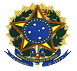       	    UNIVERSIDADE FEDERAL DO PIAUÍ                                PRÓ-REITORIA DE EXTENSÃO              COORDENADORIA DE AÇÂO COMUNITÁRIA E CULTURAL                      Fone: (0.xx.86)32155572   Fax: (0.xx.86) 3215575Nome:..............................................................................................................Matrícula...............................................Curso.....................................................Período..................................................Nascimento......../....../..........       Número do RG .............................CPF......................
Endereço: Rua ......................................................Número.......... Bairro:................................. Cidade:.....................................  CEP:.............................. 
Tel. Residencial: (    ) ...................  Cel. (    )................ E-mail:..............................................................